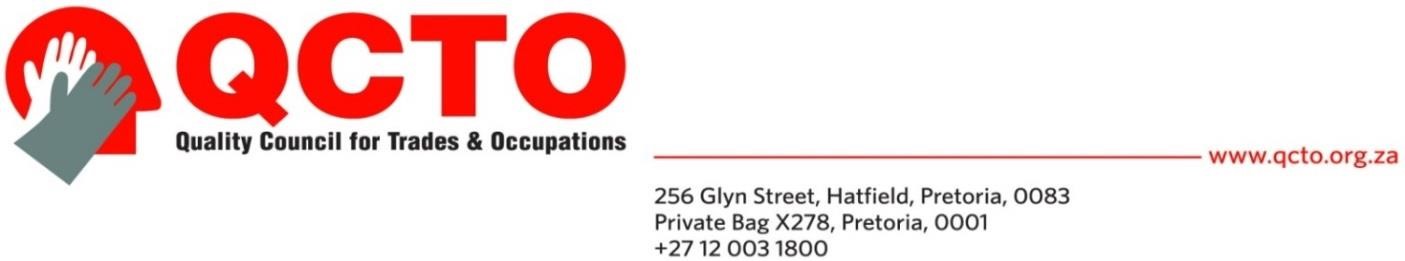 WORKING GROUP (WG) NOMINATION FORM - QUALIFICATIONS DEVELOPMENT/REVIEW Nomination for the appointment as a Working Group (WG) Member proposed by:1.2 Nomination for the appointment as a Working Group (WG) Member to be considered by:  A checklist to confirm the required attachments to motivate and substantiate the nomination is completed in item 4 and the relevant documents are attached to this Nomination Form.  Acceptance of nomination by nominee, to participate as Working Group (WG) member for qualification development/review:   I, ... (Full names and Surname) with RSA ID/Passport number, …  hereby accept the nomination as a working group Member for qualification development/review process, for consideration. 2.2 Declaration by accepting nominee:I hereby certify that I am not declared delinquent as determined by the Companies Act and should I be considered for appointment; I will abide by all QCTO Qualifications Development and Review processes including the Terms of Reference of the Working Group. I trust that this acceptance will receive your favourable consideration, and I await the completion of the QCTO appointment process hope for a positive outcome.RegardsQuality Partner DetailsChecklist to confirm attachments: NOMINATOR DETAILSNOMINATOR DETAILSI, (FULL NAMES) INSTITUTIONPOSITIONBUSINESS ADDRESS TELEPHONE NO. (WORK) CELL NO. E-MAIL ADDRESS NOMINEE DETAILS:NOMINEE DETAILS:NOMINEE DETAILS:PROF / DR / MR / MS SUBJECT MATTER EXPERT FROM THE FOLLOWING GROUPSTAKEHOLDER GROUPINGTickthe applicable box in the table below: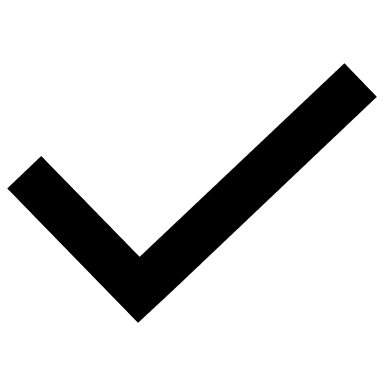 SUBJECT MATTER EXPERT FROM THE FOLLOWING GROUPPRACTITIONERS FROM INDUSTRY SUBJECT MATTER EXPERT FROM THE FOLLOWING GROUPEMPLOYER/INDUSTRY ASSOCIATIONSSUBJECT MATTER EXPERT FROM THE FOLLOWING GROUPEMPLOYEE ORGANISATIONS/ ASSOCIATIONSSUBJECT MATTER EXPERT FROM THE FOLLOWING GROUPASSESSMENT EXPERTSSUBJECT MATTER EXPERT FROM THE FOLLOWING GROUPREGULATORY BODIESSUBJECT MATTER EXPERT FROM THE FOLLOWING GROUPPROFESSIONAL BODIES SUBJECT MATTER EXPERT FROM THE FOLLOWING GROUPSTATUTORY BODIESSUBJECT MATTER EXPERT FROM THE FOLLOWING GROUPNON- STATUTORY BODIESSUBJECT MATTER EXPERT FROM THE FOLLOWING GROUPTRAINING PROVIDERS (PUBLIC)  SUBJECT MATTER EXPERT FROM THE FOLLOWING GROUPTRAINING PROVIDERS (PRIVATE)  SUBJECT MATTER EXPERT FROM THE FOLLOWING GROUPCOUNCIL OF HIGHER EDUCATION REPRESENATIVE SUBJECT MATTER EXPERT FROM THE FOLLOWING GROUPHIGHER EDUCATION REPRESENTATIVESUBJECT MATTER EXPERT FROM THE FOLLOWING GROUPSUBJECT MATTER EXPERT FROM THE FOLLOWING GROUPOTHER QUALIFICATIONSWORKING EXPERIENCEMEMBERSHIP TO OTHER BODIES E-MAIL ADDRESS CELL NO. SIGNED  DATEACCEPTORS SIGNATUREFULL NAMES:E-MAIL ADDRESS:CELL NUMBERDATE: DATENAME OF QUALITY PARTNEREMAIL OF QUALITY PARTNER REPRESENTATIVE ATTACHMENTTickthe applicable box in the table below:4.1MOTIVATION4.2UNABRIDGED (DETAILED) CURRICULUM VITAE4.3 CERTIFIED, VALID CERTIFICATES4.4CERTIFIED AND VALID IDENTITY DOCUMENTS AND WORK PERMITS WHERE APPLICABLE4.5SERVICE/EXPERIENCE ON/OF SIMILAR COMMITTEES OR COUNCILS